
СОВЕТ  ДЕПУТАТОВ    ДОБРИНСКОГО МУНИЦИПАЛЬНОГО РАЙОНАЛипецкой области23-я сессия VII-го созываРЕШЕНИЕ29.11.2022г.                                     п.Добринка	                                       №185-рсО принятии государственного имущества Липецкой области в муниципальную собственность Добринского муниципального районаРассмотрев обращение администрации Добринского муниципального района о принятии государственного имущества Липецкой области в муниципальную собственность Добринского муниципального района, руководствуясь Законом  Липецкой области от 24.05.2010 №390-ОЗ «О порядке передачи и приема объектов государственной и муниципальной собственности», Положением «О порядке управления и распоряжения муниципальной собственностью Добринского муниципального района», принятого решением Совета депутатов Добринского муниципального района от 24.06.2014 №62-рс, ст.27 Устава Добринского муниципального района, учитывая решение постоянной комиссии  по экономике, бюджету, муниципальной собственности и социальным вопросам, Совет депутатов Добринского муниципального районаРЕШИЛ:1.Дать согласие на принятие государственного имущества Липецкой области в муниципальную собственность Добринского муниципального района согласно приложению (прилагается). 	2.Настоящее решение  вступает в силу со дня его принятия.Председатель Совета депутатовДобринского  муниципального района		                             М.Б.Денисов                                                                                           Приложение              к решению Совета депутатов    Добринского муниципального района                  от 29.11.2022г. №185 - рсПЕРЕЧЕНЬимущества передаваемого из собственности Липецкой области в собственность Добринского муниципального района Липецкой области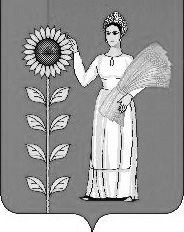 №п/пНаименование имуществаКоличество, штОстаточная стоимость единицы на 06.09.2022г.,руб.Общая остаточная стоимость на 06.09.2022г.,руб.123451Ноутбук ГРАВИТОН8958 159,005 176 151,00